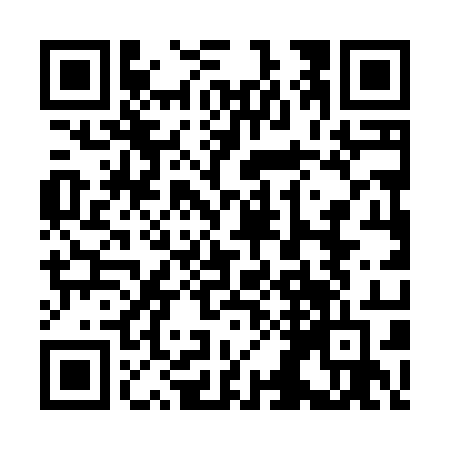 Ramadan times for Scone, AustraliaMon 11 Mar 2024 - Wed 10 Apr 2024High Latitude Method: NonePrayer Calculation Method: Muslim World LeagueAsar Calculation Method: ShafiPrayer times provided by https://www.salahtimes.comDateDayFajrSuhurSunriseDhuhrAsrIftarMaghribIsha11Mon5:315:316:531:074:387:197:198:3712Tue5:325:326:541:064:377:187:188:3513Wed5:335:336:551:064:367:177:178:3414Thu5:335:336:561:064:367:157:158:3315Fri5:345:346:561:054:357:147:148:3116Sat5:355:356:571:054:347:137:138:3017Sun5:365:366:581:054:347:117:118:2818Mon5:375:376:581:054:337:107:108:2719Tue5:375:376:591:044:327:097:098:2620Wed5:385:387:001:044:317:087:088:2421Thu5:395:397:011:044:307:067:068:2322Fri5:405:407:011:034:307:057:058:2223Sat5:405:407:021:034:297:047:048:2024Sun5:415:417:031:034:287:027:028:1925Mon5:425:427:031:024:277:017:018:1826Tue5:435:437:041:024:267:007:008:1627Wed5:435:437:051:024:266:596:598:1528Thu5:445:447:051:024:256:576:578:1429Fri5:455:457:061:014:246:566:568:1230Sat5:455:457:071:014:236:556:558:1131Sun5:465:467:071:014:226:546:548:101Mon5:475:477:081:004:216:526:528:092Tue5:485:487:091:004:206:516:518:073Wed5:485:487:091:004:206:506:508:064Thu5:495:497:101:004:196:486:488:055Fri5:505:507:1112:594:186:476:478:046Sat5:505:507:1112:594:176:466:468:027Sun4:514:516:1211:593:165:455:457:018Mon4:514:516:1311:583:155:445:447:009Tue4:524:526:1311:583:145:425:426:5910Wed4:534:536:1411:583:135:415:416:58